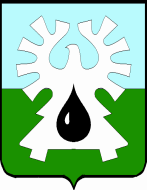 МУНИЦИПАЛЬНОЕ ОБРАЗОВАНИЕ ГОРОД УРАЙХанты-Мансийский автономный округ-ЮграГЛАВА ГОРОДА УРАЙПОСТАНОВЛЕНИЕот ______________                                                                                                     № _______О перечне должностных лиц органов местного самоуправления, уполномоченных составлять протоколы об административных правонарушениях, предусмотренных статьей 20.6.1 Кодекса Российской Федерации об административных правонарушениях           В соответствии с Кодексом Российской Федерации об административных правонарушениях, пунктом 5 части 4 статьи 36 Федерального закона от 06.10.2003 №131-ФЗ «Об общих принципах организации местного самоуправления в Российской Федерации», Федеральным законом от 01.04.2020 №99-ФЗ «О внесении изменений в Кодекс Российской Федерации об административных правонарушениях», законом Ханты-Мансийского автономного округа - Югры от 05 апреля 2020 года №36-оз «О внесении изменений в статью 48 Закона Ханты-Мансийского автономного округа - Югры «Об административных правонарушениях», статьями 24, 31 устава города Урай: 1.  Утвердить перечень должностных лиц органов местного самоуправления, уполномоченных составлять протоколы об административных правонарушениях, предусмотренных статьей 20.6.1 Кодекса Российской Федерации об административных правонарушениях, согласно приложению. 2. Опубликовать постановление в газете «Знамя» и разместить на официальном сайте органов местного самоуправления города Урай в информационно-телекоммуникационной сети «Интернет».   3. Постановление вступает в силу после официального опубликования, но не ранее 17 апреля 2020 года и применяется до 31 декабря 2020 года включительно.4. Контроль за выполнением постановления возложить на первого заместителя главы города Урай В.В. Гамузова.  Глава города Урай                                                                                                Т.Р. Закирзянов Приложение к постановлениюглавы города Урайот  ______________  № ____ Перечень должностных лиц органов местного самоуправления, уполномоченных составлять протоколы об административных правонарушениях, предусмотренных статьей 20.6.1 Кодекса Российской Федерации об административных правонарушенияхДолжностные лица управления внутренней политики администрации города Урай:1.1.  Начальник управления внутренней политики администрации города Урай.1.2. Начальник отдела национальной политики и общественной безопасности управления внутренней политики администрации города Урай.2. Должностные лица отдела муниципального контроля администрации города Урай:2.1. Начальник отдела муниципального контроля администрации города Урай. 2.2. Специалист-эксперт отдела муниципального контроля администрации города Урай.            2.3. Главный специалист отдела муниципального контроля администрации города Урай.3.  Должностные лица отдела гражданской защиты населения  администрации города Урай:3.1. Начальник отдела гражданской защиты населения администрации города Урай. 3.2. Главный специалист отдела гражданской защиты населения  администрации города Урай. 